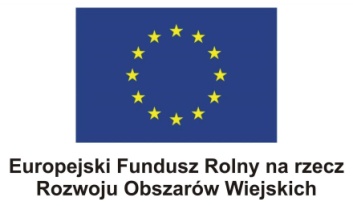 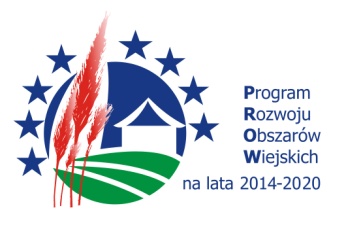 Protokół/propozycjaProtokół z przeprowadzonego postępowania prowadzonego w oparciu o „Zasady konkurencyjności wyboru wykonawców/dostawców dla zadań przewidzianych do wsparcia w ramach PROW na lata 2014-2020”Nazwa prowadzonego postepowania: ……………………………………………………………………………………………Zamawiający: ………………………………………………………………………………………......Przedmiot zamówienia:Przedmiotem zamówienia jest .…………………………………………………………………………………………………………………………………………………………………………………………………………………………………………………………………………………………………………………………………………………….Termin wykonania: do ………….. od dnia podpisana umowy.Wartość szacunkowa zamówienia: ………………………………………………………………………………………………….Dokonana w dniu …………………………………………………………………………….na podstawie …….Rodzaj przeprowadzonej procedury i sposób upublicznienia: Zapytanie ofertowe zostałoOpublikowane na Portalu Ogłoszeń ARiMR, pod linkiem: https://www.portalogloszen.arimr.gov.pl pod numerem …………w dniu………………Opublikowane na stronie internetowej Beneficjenta, pod linkiem: http://.............................Bezpośrednio skierowane do ………………………………(opcjonalnie)Data upublicznienia: …………………………………………..Do zamawiającego wpłynęły/nie wpłynęły następujące zapytania dotyczące prowadzonego postępowania……………………………………………..Zestawienie złożonych ofert z informacją o spełnieniu warunków udziału w postępowaniu:Do końca upływu terminu składania ofert, tj. do dnia …………………..do Zamawiającego wpłynęły, następujące oferty zgodnie z datą i godziną wpływu:Ocena ofert wg kryteriów, wskazanie najkorzystniejszej oferty  i uzasadnienie wyboru Wykonawcy.Sposób przyznawana punktacji za poszczególne kryteria określone w zapytaniu ofertowym:……………………………………………………………………………………………………………………………………………………………………………………………………………………Zestawienie złożonych i ocenionych ofertWskazanie wybranej oferty z uzasadnieniem dokonanego wyboruW prowadzonym postępowaniu jako najkorzystniejszą wybrano ofertę nr ………….. złożoną przez:Nazwa Wykonawcy/adres: ……….Cena: ………netto/brutto……………., która łącznie uzyskała ……..pkt.Uzasadnienie wyboru:Oferta spełnia wszystkie wymagania Zamawiającego, nie podlega odrzuceniu i została wybrana jako najkorzystniejsza na podstawie kryterium oceny ofert, tj. przedstawia najkorzystniejszy bilans ceny uzyskując tym samym największą ilość punktów równą …………..pkt.Osoba sporządzająca protokół…………………………………….Miejsce, data…………………………………….…………………………………….Załączniki do protokołu:Zaproszenie do złożenia oferty z załącznikami, tj:Formularz ofertowyOświadczenie o spełnianiu warunków udziału w postepowaniuOświadczenie o braku podstaw do wykluczeniaKopia umowyPotwierdzenia upublicznienia zapytania ofertowego Złożone oferty Zawiadomienie o wyborze najkorzystniejszej ofertyniepotrzebne skreślićLpNazwa WykonawcyData i godzina wpływuOferowana cena netto/brutto w złWarunki udziału w postępowaniuPodstawa wykluczeniaInne (Kryteria oceny)12LpNazwa WykonawcyOferowana cena w zł / przyznane pktInne kryterium/ przyznane punktySuma punktów przyznana ofercie12